Supplementary material 1. Number of dolphin sightings, surveys and effort (km) between 2015 and 2018, for each year and for the whole period (2015-2018)Supplementary material 2. Likelihood of boat presence, SST mean and Habitat effect on likelihood of dolphin presence (cloglog output) for a) all groups; b) groups without calves; c) groups with calves.  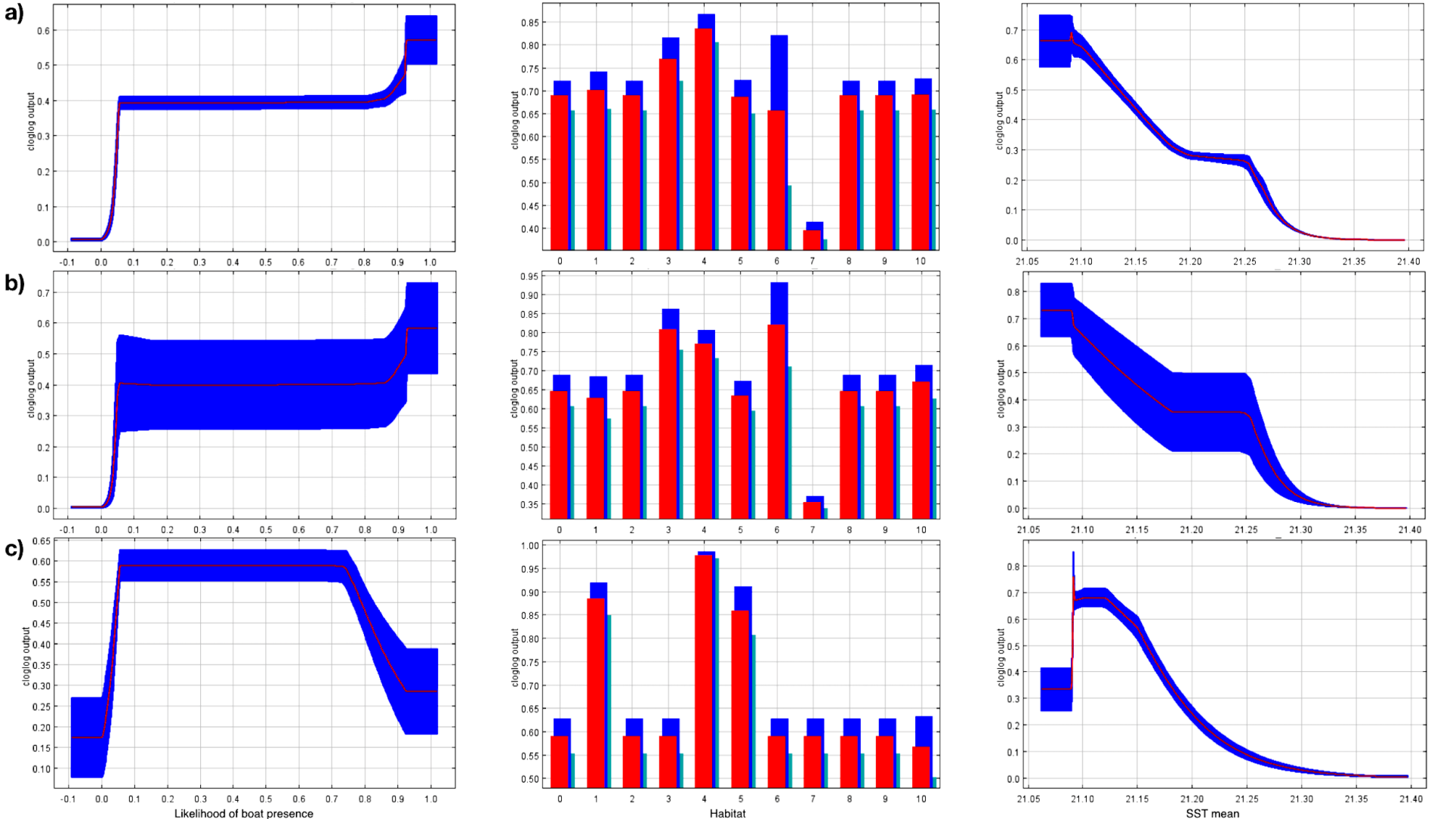 YearN° SurveyskmSightings 2015982.664592016882.6086420171022.8199720181032.767872015-2018 39110.858307